MAHKAMAH AGUNG REPUBLIK INDONESIA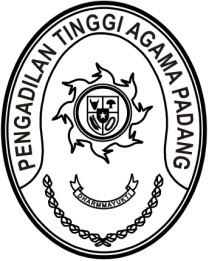 DIREKTORAT JENDERAL BADAN PERADILAN AGAMAPENGADILAN TINGGI AGAMA PADANGJalan By Pass KM 24, Batipuh Panjang, Koto TangahKota Padang, Sumatera Barat 25171 www.pta-padang.go.id, admin@pta-padang.go.idSURAT KETERANGANNomor : 2664/KPTA.W3-A/KP8.2/X/2023Yang bertanda tangan di bawah iniNama	: Elvi Yunita, S.H, M.H.NIP	: 198206162005022001Jabatan	:	Kepala Subbagian Rencana Program dan Anggarandengan ini menyatakan bahwa nama di bawah ini,Nama			: Riccelia Junifa, S.E.NIP			: 199706062022032015Jabatan			: Analis Perencanaan Evaluasi dan PelaporanUnit Kerja			: Subbagian Rencana Program dan AnggaranSatuan Kerja		: Pengadilan Tinggi Agama PadangTanggal Presensi	: 04/10/2023Hadir/pulang pukul	: 17:20 WIBadalah benar bertugas sesuai dengan jam kerja yang berlaku pada tanggal dan waktu yang tercantum.Saya bertanggung jawab penuh atas kebenaran Informasi status_presensi_kepulangan nama tersebut di atas, sehubungan dengan hal tersebut mohon bantuannya untuk dilakukan perbaikan catatan jam kerja pada Sistem Informasi Manajemen Kepegawaian (SIKEP).Demikian surat keterangan ini dibuat dan untuk dipergunakan sebagaimana mestinya.Padang, 5 Oktober 2023Kasubbag. Rencana Program dan Anggaran						Elvi Yunita, S.H, M.H.							NIP. 198206162005022001PERSETUJUAN PERUBAHANDisetujuiDitolak, karena ………………………………………………………………………………………Wakil Ketua,Dra. Hj. Rosliani, S.H., M.A.NIP. 196310081989032003